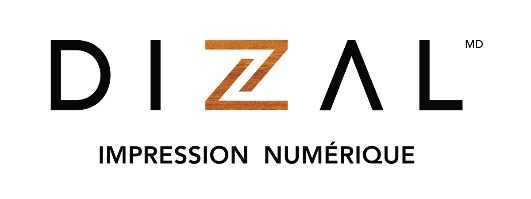 SECTION 07 42 43 – PANNEAUX ARCHITECTURAUX (ACM)Cette section comprend des notes d'édition pour aider l'utilisateur à modifier la section en fonction des exigences du projet. Ces notes sont incluses sous forme de texte masqué et peuvent être révélées ou masquées par la méthode suivante dans Microsoft Word: Affichez l'onglet FICHIER sur le ruban, cliquez sur OPTIONS, puis AFFICHER. Sélectionnez ou désélectionnez TEXTE CACHÉ. PARTIE 1	GÉNÉRAL  SOMMAIRECette section inclut:Assemblage de panneaux muraux composé de :Matériau composite d’aluminium (ACM)Pièce et accessoires d’installationL'étendue de l'assemblage des panneaux muraux tel qu'indiqué dans ce devis et dans les dessins.Sections connexesSection	05 10 00 - Charpente métallique sturcturelleSection	06 10 00 - CharpenterieSection 07 20 00 - Protection thermiqueSection 07 60 00 - Solins et tôlesSection 07 90 00 - Couvre-joints (de protection)Section 08 80 00 - VitrageSection	08 40 00 - Entrées, devantures et murs-rideauxSection 08 50 00 – Fenestration RÉFÉRENCES   American Society for Testing and Materials (ASTM)ASTM B221	Spécification standard pour les barres, tiges, fils, profilés et tubes extrudés en aluminium et en alliage d'aluminium (métrique)ASTM D523	Méthode d'essai standard pour la brillance spéculaireASTM D3359	Méthode d'essai standard pour l'évaluation de l'adhérence par test de ruban adhésif ASTM D2244	Pratique standard pour le calcul des tolérances de couleur et des différences de couleur à partir des coordonnées de couleur mesurées de manière instrumentaleASTM D2794	Méthode d’essai standard pour la resistance à l’impact ASTM D3363	Méthode d’essai standard pour la dureté du film par test au crayonASTM 6578	Pratique standard pour déterminer la résistance aux graffitisASTM E84	Méthode d’essai standard pour les caractéristiques de combustion de surface des matériaux de constructionASTM E283	Méthode d’essai standard pour déterminer le taux de fuite d'air à travers les fenêtres extérieures, les murs-rideaux et les portes sous des différences de pression spécifiées à travers l'échantillonASTM E330	Méthode d’essai standard pour les performances structurelles des fenêtres extérieures, des portes, des puits de lumière et des murs-rideaux par différence de pression d'air statique uniformeASTM E331	Méthode d’essai standard pour la pénétration de l'eau dans les fenêtres extérieures, les puits de lumière, les portes et les murs-rideaux par différence de pression d'air statique uniformeASTM G154	Pratique standard pour le fonctionnement d'appareils à lampe fluorescente ultraviolette (UV) pour l'exposition de matériaux non métalliquesASTM G155	Pratique standard pour l'utilisation d'appareils de lumière à arc au xénon pour l'exposition de matériaux non métalliques      American Architectural Manufacturers Association (AAMA)AAMA 2604	Spécification volontaire, exigences de performance et procédures d'essai pour les revêtements organiques à haute performance sur les extrusions et les panneaux en aluminiumAAMA 501.1	Méthode de test standards pour la pénétration d'eau des fenêtres, des murs-rideaux et des portes à l'aide de la pression dynamiqueAAMA 509	Méthode d'essai volontaire et de classification pour les systèmes de revêtement de mur à écran pare-pluie drainés et ventilés SOUMISSIONSSoumissions:	Données du produit: Données descriptives du fabricant et attributs du produit pour les panneaux métalliques.	Échantillons: [Selection des échantillons.] [Vérification des échantillons.]Soumissions informatives:Certificat de conformité: Certification que les produits installés répondent aux exigences spécifiées en matière de conception, de performance et de risque d'incendie. EXIGENCES ADMINISTRATIVES	Conference de pré-installation:	Présence: [Designer professionnel,] [Propriétaire,] [Entrepreneur,] [Chef de chantier,] [installateur,] [et Métiers connexes.]	Examen : conditions du projet, exigences du fabricant, livraison et stockage, mise en scène et séquencement, et protection du travail terminé. DESCRIPTION DU SYSTÈME Exigences de conception: Charges vives conformément au Code du bâtiment.Pressions minimales du vent selon [ASCE 7,] [Code du bâtiment,] [____,] avec une déflexion maximale admissible de [L/175] [__] [, testé conformément à ASTM E330].Mouvement causé par un écart de température ambiante de [120] [__] degrés F et un écart de température de [160] [__] degrés F.La conception du système doit être effectuée par un ingénieur professionnel qualifié agréé dans l'État de [____]. Exigences de performance: Fuite d’air: Maximum [0.06] [__] pi3 /min par pied carré de surface de mur, mesuré à la pression différentielle de référence à travers l'assemblage de [1.57] [__] PSF, testé pour ASTM E283.Conforme à AAMA 501.1 and AAMA 509.Adhésion: 5B, testé pour ASTM D3359. Résistance aux rayons UV: 2000h, testé pour ASTM G155.Résistance aux graffitis: Testé pour ASTM D6578. ASSURANCE QUALITÉ Exigences réglementaires: 	Indice de propagation maximale de la flamme 20 / indice de dégagement de fumée 120 : Classe A, testé selon ASTM E84. La conception du système doit être effectuée par un ingénieur professionnel qualifié agréé dans l'État de [____]. LIVRAISON, ENTREPOSAGE ET MANUTENTIONLivrer les composantes, les panneaux en matériau composite d’aluminium (ACM) et autres pièces de manière à ne pas endommager ou déformer le matériel. Emballer des panneaux en matériau composite d’aluminium (ACM) pour assurer une protection pendant le transport et la manutention.Décharger, entreposer et monter les panneaux en matériau composite d’aluminium (ACM) de manière à éviter le pliage, le gauchissement, la torsion et les dommages de surface.Empiler horizontalement des panneaux en matériau composite d’aluminium (ACM) sur des plates-formes ou des palettes, recouverts d'un emballage approprié étanche et ventilé. Stocker des panneaux en matériau composite aluminium pour assurer la sécheresse, avec une pente positive pour l'évacuation de l'eau. Ne stockez pas les panneaux de matériaux composites en aluminium en contact avec d'autres matériaux qui pourraient causer des taches, des bosses ou d'autres dommages de surface.Conserver la pellicule protectrice sur les panneaux en matériau composite d’aluminium (ACM) pendant l'installation. GESTION ET ÉLIMINATION DES DÉCHETSTri des déchets pour le recyclage et l'élimination conformément aux exigences de la division 01. GARANTIE Garantie du fabricant de 25 ans couvrant les: Corrosion. Craquelures et craquelures de la finition. Changement de couleur de finition supérieur à 5 unités.  Perte de brillance de finition supérieure à 70% de l'original. Perte d’adhésion du fini. PARTIE 2	PRODUITS  PRODUITS FABRICANT Les documents contractuels sont basés sur des panneaux en aluminium avec une finition imprimée    numériquement par DIZAL, Inc. www.dizal.com. Substitutions: reportez-vous à la division 01.  MATÉRIAUX	Matériau composite d’aluminium (ACM): 	Type: Feuille d’aluminium avec âme thermoplastique ignifuge (FR). 	Surface d’aluminium: ASTM B209. 	Épaisseur: 4 mm. 	Fini de la surface d’aluminium: Finition de trois couches de texture et couleur comprenant:Couche d’apprêt.Impression haute definition à jet d’encre numérique de reproductions photographiques de diverses textures et couleurs.Couche protectrice transparente «Clear coat».Décoloration aux rayons U.V.: aucun changement en 2000 heures, testé selon la norme ASTM G155.Couleur: Correspondre DIZAL [TEXTURE et COULEUR, référence XXX-XX].	Extrusions d’aluminium:  	ASTM B221, 6063-T5. 	Fini de la surface des extrusions: AAMA 2604, résine polyester, couleur [Charcoal] (ou autre sur demande).PARTIE 3	EXÉCUTION INSTALLATION Installer conformément aux instructions du fabricant et aux dessins d'atelier approuvés.  NETTOYAGEEnlever les matériaux endommagés, mal installés ou autrement défectueux et les remplacer par des matériaux neufs conformes aux exigences spécifiées.Nettoyer les surfaces finies conformément aux instructions écrites du fabricant et les maintenir propres pendant la durée de la construction.FIN DE SECTIONAVIS DE NON-RESPONSABILITÉ :Cette spécification a été rédigée afin d'aider le rédacteur de devis et concepteur professionnel qualifié. L'utilisation de ce guide requiert le jugement professionnel et l'expertise du rédacteur de devis qualifié et du concepteur professionnel pour adapter les informations aux besoins spécifiques du propriétaire du bâtiment et du projet, pour assurer la coordination avec le processus d'élaboration du document de construction et pour respecter tous les codes de bâtiment, règlements et lois applicables. DIZAL INC. DÉCLINE EXPRESSÉMENT TOUTE GARANTIE, EXPLICITE OU IMPLICITE, INCLUANT LA GARANTIE DE QUALITÉ MARCHANDE OU D'ADÉQUATION À UN USAGE PARTICULIER DE CE PRODUIT POUR LE PROJET.